Комитет образования, науки и молодежной политики Волгоградской областиГосударственное бюджетное профессиональное  образовательное учреждениеВолгоградский профессиональный техникум кадровых ресурсовГБПОУ «ВПТКР»РАБОЧАЯ ПРОГРАММА УЧЕБНОЙ ДИСЦИПЛИНЫПОО.01 ВВЕДЕНИЕ В СПЕЦИАЛЬНОСТЬ С ОСНОВАМИ ПРОЕКТНОЙ ДЕЯТЕЛЬНОСТИдля студентов заочной формы обученияспециальностей:38.02.04 «Коммерция (по отраслям)»22.02.06 «Сварочное производство»23.02.03 «Техническое обслуживание и ремонт автомобильного транспорта»2019 г.Рабочая программа учебной дисциплины общеобразовательного цикла «Введение в специальность с основами проектной деятельности» разработана на основе Федерального образовательного стандарта (далее ФГОС) по специальностям среднего профессионального образования (далее СПО).Организация-разработчик: ГБПОУ «Волгоградский профессиональный техникум кадровых ресурсов».Составитель:Шевелева Н.Е., преподаватель ГБПОУ «Волгоградский профессиональный техникум кадровых ресурсов»Рекомендована Цикловой комиссией естественнонаучного профиля, протокол № __ от « ___» «________________» 20___г.СОДЕРЖАНИЕ1.	паспорт РАБОЧЕЙ ПРОГРАММЫ УЧЕБНОЙ ДИСЦИПЛИНЫ	42.	СТРУКТУРА И ПРИМЕРНОЕ СОДЕРЖАНИЕ УЧЕБНОЙ ДИСЦИПЛИНЫ	73.	УСЛОВИЯ РЕАЛИЗАЦИИ УЧЕБНОЙ ДИСЦИПЛИНЫ	124.	КОНТРОЛЬ И ОЦЕНКА РЕЗУЛЬТАТОВ ОСВОЕНИЯ УЧЕБНОЙ ДИСЦИПЛИНЫ	145.	ИНДИВИДУАЛЬНЫЙ ПРОЕКТ И МЕТОДИЧЕСКИЕ РЕКОМЕНДАЦИИ ПО ЕГО ВЫПОЛНЕНИЮ	156.	ПРИМЕРНЫЙ ФОРМАТ ДИФФЕРЕНЦИРОВАННОГО ЗАЧЕТА	21паспорт РАБОЧЕЙ ПРОГРАММЫ УЧЕБНОЙ ДИСЦИПЛИНЫПОО.01 Введение в специальность с основами проектной деятельностиОбласть применения рабочей программыРабочая программа учебной дисциплины «Введение в специальность с основами проектной деятельности» является частью ППССЗ (программы подготовки специалистов среднего звена) в соответствии с ФГОС по специальностям 38.02.04  «Коммерция (по отраслям)», 22.02.06 «Сварочное производство», 23.02.03 «Техническое обслуживание и ремонт автомобильного транспорта».Место учебной дисциплины в структуре основной профессиональной образовательной программы: учебная дисциплина «Введение в специальность с основами проектной деятельности» изучается в общеобразовательном цикле учебного плана ОПОП СПО на базе основного общего образования с получением среднего общего образования..Цели и задачи учебной дисциплины – требования к результатам освоения учебной дисциплины:В совокупности с другими дисциплинами ППССЗ по специальностям 38.02.04  «Коммерция (по отраслям)», 22.02.06 «Сварочное производство», 23.02.03 «Техническое обслуживание и ремонт автомобильного транспорта» дисциплина «Введение в специальность с основами проектной деятельности» обеспечивает формирование следующих общих и профессиональных компетенций:ОК 1. Понимать сущность и социальную значимость своей будущей профессии, проявлять к ней устойчивый интерес.ОК 2. Организовывать собственную деятельность, выбирать типовые методы и способы выполнения профессиональных задач, оценивать их эффективность и качество.ОК 3. Принимать решения в стандартных и нестандартных ситуациях и нести за них ответственность.ОК 4. Осуществлять поиск и использование информации, необходимой для эффективного выполнения профессиональных задач, профессионального и личностного развития.ОК 6. Работать в коллективе и в команде, эффективно общаться с коллегами, руководством, потребителями.ОК 7. Самостоятельно определять задачи профессионального и личностного развития, заниматься самообразованием, осознанно планировать повышение квалификации.ОК 10. Логически верно, аргументированно и ясно излагать устную и письменную речь.Рабочая программа ориентирована на достижение следующих целей:формирование представлений об экономической деятельности людей, экономике России;понимание сущности и социальную значимость своей будущей профессии;формирование представления о функциональных сферах деятельности и квалификационных характеристиках должностей, соответствующих выбранной специальности;воспитание ответственности за принимаемые решения, уважения к труду и предпринимательской деятельности;формирование проектного мышления;формирование компетентной личности, способной к жизнедеятельности и самоопределению в информационном обществе;формирование готовности использовать приобретенные знания для ориентации в выборе профессии и траектории дальнейшего образования.В результате освоения дисциплины обучающийся должен знать:особенности формирования, характеристику современного состояния и перспективы выбранной специальности;объекты и задачи будущей профессиональной деятельности;методы овладения теоретическими и практическими знаниями по учебным дисциплинам специальности, включая информационные, компьютерные и дистанционные;законодательные акты и другие нормативные документы, регулирующие правоотношения в области профессиональной деятельности.В результате освоения дисциплины обучающийся должен уметь:ориентироваться в общих вопросах выбранной сферы деятельности;применять экономические и правовые знания при освоении профессиональных модулей и в профессиональной деятельности;защищать свои трудовые права в рамках действующего законодательства.Рекомендуемое количество часов на освоение программы учебной дисциплины:38.02.04  «Коммерция (по отраслям)»22.02.06 «Сварочное производство»23.02.03 «Техническое обслуживание и ремонт автомобильного транспорта»СТРУКТУРА И ПРИМЕРНОЕ СОДЕРЖАНИЕ УЧЕБНОЙ ДИСЦИПЛИНЫОбъем учебной дисциплины и виды учебной работы38.02.04  «Коммерция (по отраслям)»22.02.06 «Сварочное производство»23.02.03 «Техническое обслуживание и ремонт автомобильного транспорта»Тематический план и содержание учебной дисциплины «Введение в специальность с основами проектной деятельности»38.02.04  «Коммерция (по отраслям)»22.02.06 «Сварочное производство»23.02.03 «Техническое обслуживание и ремонт автомобильного транспорта»Для характеристики уровня освоения учебного материала используются следующие обозначения:– ознакомительный (узнавание ранее изученных объектов, свойств);– репродуктивный (выполнение деятельности по образцу, инструкции или под руководством);– продуктивный (планирование и самостоятельное выполнение деятельности, решение проблемных задач)Оценочные средства для всех видов контроля отражены в фонде оценочных средств (ФОС) по учебной дисциплине «Введение в специальность с основами проектной деятельности».УСЛОВИЯ РЕАЛИЗАЦИИ УЧЕБНОЙ ДИСЦИПЛИНЫТребования к минимальному материально-техническому обеспечениюРеализация учебной дисциплины требует наличия учебного кабинета «Введение в специальность с основами проектной деятельности».Оборудование учебного кабинета:рабочее место преподавателя;рабочие места по количеству обучающихся;комплект учебно-методической документации.Технические средства обучения:персональные компьютеры с лицензионным программным обеспечением общего и профессионального назначения;мультимедиа, экран, звуковые колонки, микрофон, интерактивная доска;интерактивная доска.Информационное обеспечение обученияПеречень рекомендуемых учебных изданий, Интернет-ресурсов, дополнительной литературыОсновные источники:38.02.04  «Коммерция (по отраслям)»Слагода, В. Г. Введение в экономическую специальность : учеб. пособие / В.Г. Слагода. — 2-е изд., перераб. и доп. — Москва : ФОРУМ : ИНФРА-М, 2017. — 174 с. — (Среднее профессиональное образование). - ISBN 978-5-16-102382-2. - Текст : электронный. - URL: https://znanium.com/catalog/product/78063422.02.06 «Сварочное производство»Сварка: введение в специальность: Учебное пособие / В.А.Фролов, В.В.Пешков и др.; Под ред. проф. В.А.Фролова - 4 изд., перераб. - Москва : Альфа-М: НИЦ Инфра-М, 2013. - 384 с.: ил.; 60x90 1/16. - (Совр. технологии). (п) ISBN 978-5-98281-324-4 - Текст : электронный. - URL: http://znanium.com/catalog/product/36895223.02.03 «Техническое обслуживание и ремонт автомобильного транспорта»Туревский, И. С. Техническое обслуживание и ремонт автомобильного транспорта. Введение в специальность : учеб. пособие / И.С. Туревский. — Москва : ИД «ФОРУМ» : ИНФРА-М, 2019. — 192 с. — (Среднее профессиональное образование). - ISBN 978-5-16-102263-4. - Текст : электронный. - URL: https://znanium.com/catalog/product/990415Яковлева, Н.Ф. Проектная деятельность в образовательном учреждении : учеб. пособие / Н.Ф. Яковлева. - 3-е изд., стер. - Москва : ФЛИНТА, 2019. - 144 с. - ISBN 978-5-9765-1895-7. - Текст : электронный. - URL: https://znanium.com/catalog/product/1042547Мандель, Б.Р. Основы проектной деятельности : учебное пособие для обучающихся в системе СПО / Б.Р. Мандель. – Москва ; Берлин : Директ-Медиа, 2018. – 294 с. : ил., табл., схем. – Режим доступа: по подписке. – URL: http://biblioclub.ru/index.php?page=book&id=485308 (дата обращения: 08.01.2020). – ISBN 978-5-4475-9655-2. – Текст : электронный.Дополнительные источники: Пастухова, Л. С. Социально-проектная деятельность как открытое воспитательное пространство формирования гражданских качеств молодежи : монография / Л.С. Пастухова ; науч. ред. С.В. Иванова. — Москва : ИНФРА-М, 2020. — 232 с. - ISBN 978-5-16-107569-2. - Текст : электронный. - URL: https://znanium.com/catalog/product/1078396Интернет-источники:Электронно-библиотечная система «Znanium»: http://znanium.comЭлектронно-библиотечная система «Университетская библиотека online»: http://biblioclub.ruЭлектронно-библиотечная система «Юрайт»: http://www.biblio-online.ruИнформационно-правовая система «КонсультантПлюс»: http://www.consultant.ru/?utm_source=spsНаучная электронная библиотека eLIBRARY.RU: http://elibrary.ru/defaultx.aspНаучная электронная библиотека «КИБЕРЛЕНИНКА»: http://cyberleninka.ru/Международный научно-исследовательский институт по вопросам труда: http://www.ilo.org/global/lang--en/index.htm#a2Федеральный портал «Российское образование»: http://www.edu.ru/Информационная система «Единое окно доступа к образовательным ресурсам»: http://window.edu.ru/Федеральный центр информационно-образовательных ресурсов: http://fcior.edu.ru/КОНТРОЛЬ И ОЦЕНКА РЕЗУЛЬТАТОВ ОСВОЕНИЯ УЧЕБНОЙ ДИСЦИПЛИНЫТекущий контроль и оценка результатов освоения учебной дисциплины осуществляется преподавателем в процессе проведения практических занятий и лабораторных работ, тестирования, а также выполнения обучающимися индивидуальных заданий, проектов, исследований.Оценка индивидуальных образовательных достижений по результатам текущего контроля производится в соответствии с универсальной шкалой:ИНДИВИДУАЛЬНЫЙ ПРОЕКТ И МЕТОДИЧЕСКИЕ РЕКОМЕНДАЦИИ ПО ЕГО ВЫПОЛНЕНИЮДля студентов заочной формы обучения учебным планом предусмотрено выполнение контрольного задания для промежуточной аттестации в форме индивидуального проекта.Проектная деятельность является одной из обязательных форм деятельности для студентов первого курса, направленной на выработку самостоятельных исследовательских умений (постановка проблемы, сбор и обработка информации, проведение экспериментов, анализ полученных результатов), развитие творческих способностей и логического мышления, применение теоретических знаний к конкретным профессиональным проблемам.Индивидуальный проект представляет собой учебный проект или учебное исследование, выполняемое обучающимся в рамках одного или нескольких учебных предметов с целью приобретения навыков в самостоятельном освоении содержания и методов избранных областей знаний и/или видов деятельности, или самостоятельном применении приобретенных знаний и способов действий при решении практических задач, а также развития способности проектирования и осуществления целесообразной и результативной деятельности (познавательной, конструкторской, социальной, художественно-творческой, иной)».Общие требования к оформлению проектных работТема проекта: НАСТОЯЩЕЕ И БУДУЩЕЕ ВЫБРАННОЙ СПЕЦИАЛЬНОСТИСтруктура проекта:Титульный листПаспорт проектаСодержаниеВведение(для 38.02.04 Коммерция (по отраслям) Организация и проведение коммерческой деятельности в реальном секторе экономики всегда имела большое значение.(для 22.02.06 Сварочное производство) Сварка является надежным, технологичным, иногда единственно возможным или наиболее эффективным способом создания неразъемных соединений конструкционных материалов.(для 23.02.03 Техническое обслуживание и ремонт автомобильного транспорта) Современный автомобиль является воплощением всех достижений науки и техники на данном этапе развития…Современное состояние общества, социально-экономические преобразования, особенности региональных рынков труда, актуальность проблемы дефицита рабочих и узкоспециализированных кадров, вызванная, в том числе, и отсутствием интереса в молодежной среде к получению «мало престижных» профессий, усилили востребованность популяризации разнообразных профессий.  Актуальность выбранной темы проекта (проблема, обоснование выбора темы) определяется:заинтересованностью современных работодателей в профессионалах и развитии кадрового потенциала;востребованностью профессии в любой сфере человеческой деятельности.Профессия предполагает высокую ответственность и серьезность подхода к выполнению работ.Цель исследования – популяризация выбранной профессии, поднятие имиджа выбранной рабочей специальности.Для достижения поставленной цели были решены следующие задачи:проведен анализ рейтинга профессии по данным порталов он-лайн рекрутмента;изучен профессиональный стандарт по выбранной специальности;сделан обзор перспективных технологий будущего в выбранной специальности.Предмет исследования – перспективные технологии будущего в выбранной профессииОбъект исследования – выбранная профессия.Методы исследования – анализ информационных источников, общение с людьми как источник информации, описание полученной информации.Источниками информации для проводимого исследования послужили материалы Интернет-ресурсов, посвященные выбранной специальности.Основная частьГЛАВА 1. 1.11.2ГЛАВА 2. (Иллюстрации и таблицы должны иметь подпись со сквозной нумерацией и располагаться по возможности после первого упоминания о них в тексте.)Пример оформления таблицы, рисунка, формулыТаблица 1 – Коэффициенты корреляции между объемом выбросов загрязняющих веществ в атмосферный воздух (y) и факторами (xi)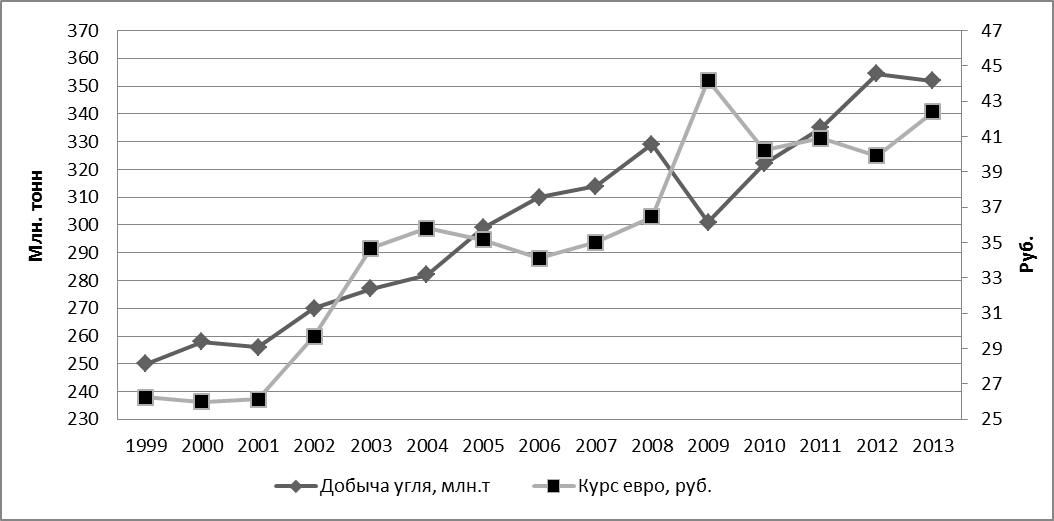 Рисунок 1 – Добыча угля и курс евро в России за период 1999-2013 гг.где	NV – чистым недисконтируемый доход,	CFt – чистый эффективный денежный поток на t-ом интервале планирования.(Текст должен содержать ссылки на ВСЕ используемые источники)Заключение(перечисляются все результаты работы: подводятся итоги и даются обобщённые основные выводы, соответствующие цели и поставленным во введении задачам исследования)Подтверждена востребованность высококвалифицированных и профессионально компетентных специалистов, подготовленных на основе лучших международных практик технического и профессионального уровня выполнения работ.Исследованы технологические перспективы (или трансформации) выбранной профессии.Список источников(содержит только РЕАЛЬНО использованные источники, ссылки на Интернет-сайты должны быть АКТИВНЫМИ)Центральный банк Российской Федерации [Электронный ресурс]. URL: http://www.cbr.ru/  (Загл. с экрана) (дата обращения: 02.04.2019).Лысенко Ю.В., Лысенко М.В., Таипова Э.Х., Зеленская Ж.А., Левина А.Б. К вопросу об основных подходах к оценке кредитоспособности заемщика коммерческого банка // Фундаментальные исследования. – 2016. – № 8-1. – С. 176-180; URL: http://www.fundamental-research.ru/ru/article/view?id=40558 (дата обращения: 03.06.2018).Hockings, C. (2010) Inclusive learning and teaching in higher education: a synthesis of research. Higher Education Academy, York. [Электронный ресурс] – Режим доступа: https://www.heacademy.ac.uk/system/files/inclusive_teaching_and_learning_in_he_synthesis_200410_0.pdf (дата обращения: 15.04.2018).Приложения(распечатка презентации как формы представления результатов исследования; в основном тексте дается ссылка на это приложение.)Критерии оценки проектасоответствие темы ее содержанию;степень самостоятельности и глубины аналитических выкладок во вводной и заключительной частях;уровень творчества, оригинальность подходов, решений;аргументированность предлагаемых решений выводов;объем исследованных источников информации,четкость, стиль и грамотность изложения, соблюдение требований к оформлению проекта.Процедура защиты проектавыступление с докладом по теме проекта;ответы на вопросы, поставленные в пределах темы проекта;оценка проекта, складывающаяся из: оценки проекта на основе требований к нему, оценки выступления и оценки ответов на вопросы, поставленные в ходе защиты.Структура презентации (Общий объем презентации – до 15 слайдов.)1. Титульный слайд;2. Объект, предмет и метод исследования3. Основная часть4. Выводы5, Список источниковКритерии оценки выступлениясоблюдение регламента: время выступления – не более 10 мин.;умение поддерживать внимание аудитории на протяжении всего выступления;грамотная речь;понимание сути вопросов и точность ответов.Защита студентов, не ориентирующихся в выполненном проекте (независимо от его качества), признается неудовлетворительной.К проекту должен быть приложен компакт-диск с файлами его текста и презентации для оценки качества применения программных средств офисного назначения.ПРИМЕРНЫЙ ФОРМАТ ДИФФЕРЕНЦИРОВАННОГО ЗАЧЕТАДля студентов заочной формы обучения учебным планом предусмотрено выполнение контрольного задания для промежуточной аттестации в форме индивидуального проекта.Дифференцированный зачет проводится в формате конференции с публичной защитой индивидуального проекта.«Согласовано»«Согласовано»«Согласовано»«Согласовано»«Согласовано»«Согласовано»«Согласовано»«Согласовано»«Согласовано»«Согласовано»«Утверждаю»«Утверждаю»«Утверждаю»«Утверждаю»«Утверждаю»«Утверждаю»«Утверждаю»«Утверждаю»Председатель ЦК естественнонаучного профиляПредседатель ЦК естественнонаучного профиляПредседатель ЦК естественнонаучного профиляПредседатель ЦК естественнонаучного профиляПредседатель ЦК естественнонаучного профиляПредседатель ЦК естественнонаучного профиляПредседатель ЦК естественнонаучного профиляПредседатель ЦК естественнонаучного профиляПредседатель ЦК естественнонаучного профиляПредседатель ЦК естественнонаучного профиляЗам. директора по УПРЗам. директора по УПРЗам. директора по УПРЗам. директора по УПРПротокол №Протокол №Протокол №Протокол №О.Н.ЛевинаО.Н.ЛевинаО.Н.ЛевинаО.Н.Левина«»20г.«»20г.Председатель ЦКПредседатель ЦКПредседатель ЦКПредседатель ЦКПредседатель ЦКН.В.ЖелонкинаН.В.ЖелонкинаН.В.ЖелонкинаН.В.ЖелонкинаН.В.Желонкинамаксимальная учебная нагрузка обучающегося159часавключая:обязательная аудиторная учебная нагрузка16часаконсультациичасасамостоятельная работа143часаВСЕГО159часамаксимальная учебная нагрузка обучающегося169часавключая:обязательная аудиторная учебная нагрузка16часаконсультациичасасамостоятельная работа153часаВСЕГО169часаВид учебной работыОбъем часовМаксимальная учебная нагрузка (всего)159Обязательная аудиторная учебная нагрузка (всего) 16в том числе:практические занятия8Самостоятельная работа обучающегося (всего)143в том числе:внеаудиторная самостоятельная работа, включая индивидуальный проект143Итоговая аттестация в форме дифференцированного зачетаИтоговая аттестация в форме дифференцированного зачетаВид учебной работыОбъем часовМаксимальная учебная нагрузка (всего)169Обязательная аудиторная учебная нагрузка (всего) 16в том числе:практические занятия8Самостоятельная работа обучающегося (всего)153в том числе:внеаудиторная самостоятельная работа, включая индивидуальный проект153Итоговая аттестация в форме дифференцированного зачетаИтоговая аттестация в форме дифференцированного зачетаНаименование темСодержание учебного материала, лабораторные работы и практические занятия, самостоятельная работа обучающихся, курсовая работа (проект)Содержание учебного материала, лабораторные работы и практические занятия, самостоятельная работа обучающихся, курсовая работа (проект)Содержание учебного материала, лабораторные работы и практические занятия, самостоятельная работа обучающихся, курсовая работа (проект)Объем часовКод
ОК, ПКУровень освоения122234Характеристика профессии и специфика отраслиХарактеристика профессии и специфика отраслиХарактеристика профессии и специфика отраслиХарактеристика профессии и специфика отрасли47ОК 1,
ОК 2,
ОК 3,
ОК 4,
ОК 6,
ОК 7,
ОК 10Характеристика профессииСодержание учебного материалаСодержание учебного материалаСодержание учебного материала2ОК 1,
ОК 2,
ОК 3,
ОК 4,
ОК 6,
ОК 7,
ОК 10Характеристика профессии1Введение. Цели и задачи изучения дисциплины в учреждениях среднего профессионального образования. Образование как ценность. Выбор образовательного пути.Введение. Цели и задачи изучения дисциплины в учреждениях среднего профессионального образования. Образование как ценность. Выбор образовательного пути.2ОК 1,
ОК 2,
ОК 3,
ОК 4,
ОК 6,
ОК 7,
ОК 101-3Характеристика профессии2Особенности профессии. Формирование профессиональных качеств специалиста.Особенности профессии. Формирование профессиональных качеств специалиста.2ОК 1,
ОК 2,
ОК 3,
ОК 4,
ОК 6,
ОК 7,
ОК 101-3Характеристика профессии3Квалификационные требования к специалистам выбранной профессии. Сопоставление профессионального стандарта с образовательным стандартом по выбранной специальности.Квалификационные требования к специалистам выбранной профессии. Сопоставление профессионального стандарта с образовательным стандартом по выбранной специальности.ОК 1,
ОК 2,
ОК 3,
ОК 4,
ОК 6,
ОК 7,
ОК 10Характеристика профессии4Востребованность профессии на рынке труда.Востребованность профессии на рынке труда.ОК 1,
ОК 2,
ОК 3,
ОК 4,
ОК 6,
ОК 7,
ОК 10Характеристика профессииПрактические занятияПрактические занятияПрактические занятия–ОК 1,
ОК 2,
ОК 3,
ОК 4,
ОК 6,
ОК 7,
ОК 10Характеристика профессииКонтрольные работыКонтрольные работыКонтрольные работы–ОК 1,
ОК 2,
ОК 3,
ОК 4,
ОК 6,
ОК 7,
ОК 10Характеристика профессииСамостоятельная работа обучающегосяСамостоятельная работа обучающегосяСамостоятельная работа обучающегося23ОК 1,
ОК 2,
ОК 3,
ОК 4,
ОК 6,
ОК 7,
ОК 10Характеристика профессииРабота над конспектом лекций, материалами интернет-ресурсов.Анализ обязанностей работников выбранной профессии.Работа над конспектом лекций, материалами интернет-ресурсов.Анализ обязанностей работников выбранной профессии.Работа над конспектом лекций, материалами интернет-ресурсов.Анализ обязанностей работников выбранной профессии.23ОК 1,
ОК 2,
ОК 3,
ОК 4,
ОК 6,
ОК 7,
ОК 10Специфика отраслиСодержание учебного материалаСодержание учебного материалаСодержание учебного материала2ОК 1,
ОК 2,
ОК 3,
ОК 4,
ОК 6,
ОК 7,
ОК 10Специфика отрасли1Функциональная структура предприятия отрасли. Организация управления производством.Функциональная структура предприятия отрасли. Организация управления производством.2ОК 1,
ОК 2,
ОК 3,
ОК 4,
ОК 6,
ОК 7,
ОК 101-3Специфика отрасли2Адаптация на рабочем месте.Адаптация на рабочем месте.2ОК 1,
ОК 2,
ОК 3,
ОК 4,
ОК 6,
ОК 7,
ОК 101-3Специфика отрасли3Возможности карьерного роста.Возможности карьерного роста.2ОК 1,
ОК 2,
ОК 3,
ОК 4,
ОК 6,
ОК 7,
ОК 101-3Специфика отраслиПрактические занятияПрактические занятияПрактические занятия–ОК 1,
ОК 2,
ОК 3,
ОК 4,
ОК 6,
ОК 7,
ОК 10Специфика отраслиКонтрольные работыКонтрольные работыКонтрольные работы–ОК 1,
ОК 2,
ОК 3,
ОК 4,
ОК 6,
ОК 7,
ОК 10Специфика отраслиСамостоятельная работа обучающегося:Самостоятельная работа обучающегося:Самостоятельная работа обучающегося:20ОК 1,
ОК 2,
ОК 3,
ОК 4,
ОК 6,
ОК 7,
ОК 10Специфика отраслиРабота над конспектом лекций, материалами интернет-ресурсов.Анализ нормативно-правовой базы.Работа над конспектом лекций, материалами интернет-ресурсов.Анализ нормативно-правовой базы.Работа над конспектом лекций, материалами интернет-ресурсов.Анализ нормативно-правовой базы.20ОК 1,
ОК 2,
ОК 3,
ОК 4,
ОК 6,
ОК 7,
ОК 10Основы проектной деятельностиОсновы проектной деятельностиОсновы проектной деятельностиОсновы проектной деятельности112ОК 1,
ОК 2,
ОК 3,
ОК 4,
ОК 6,
ОК 7,
ОК 10Теоретико-методологические основы проектной деятельностиСодержание учебного материалаСодержание учебного материалаСодержание учебного материала2ОК 1,
ОК 2,
ОК 3,
ОК 4,
ОК 6,
ОК 7,
ОК 10Теоретико-методологические основы проектной деятельности11Проектная деятельность как один из видов самостоятельной работы студентов. Основные понятия проектной деятельности. 2ОК 1,
ОК 2,
ОК 3,
ОК 4,
ОК 6,
ОК 7,
ОК 101-3Теоретико-методологические основы проектной деятельности22Содержание и этапы проектной деятельности.2ОК 1,
ОК 2,
ОК 3,
ОК 4,
ОК 6,
ОК 7,
ОК 101-3Теоретико-методологические основы проектной деятельностиПрактические занятияПрактические занятияПрактические занятия4ОК 1,
ОК 2,
ОК 3,
ОК 4,
ОК 6,
ОК 7,
ОК 10Теоретико-методологические основы проектной деятельностиФормулирование темы индивидуального проекта, цели и определение задач.Планирование способов сбора и анализа информации.Формулирование темы индивидуального проекта, цели и определение задач.Планирование способов сбора и анализа информации.Формулирование темы индивидуального проекта, цели и определение задач.Планирование способов сбора и анализа информации.4ОК 1,
ОК 2,
ОК 3,
ОК 4,
ОК 6,
ОК 7,
ОК 10Теоретико-методологические основы проектной деятельностиКонтрольные работыКонтрольные работыКонтрольные работы–ОК 1,
ОК 2,
ОК 3,
ОК 4,
ОК 6,
ОК 7,
ОК 10Теоретико-методологические основы проектной деятельностиСамостоятельная работа обучающегося:Самостоятельная работа обучающегося:Самостоятельная работа обучающегося:70ОК 1,
ОК 2,
ОК 3,
ОК 4,
ОК 6,
ОК 7,
ОК 10Теоретико-методологические основы проектной деятельностиОпределение источников информации и работа с ними.Составление библиографического списка.Работа над основной частью индивидуального проекта.Определение источников информации и работа с ними.Составление библиографического списка.Работа над основной частью индивидуального проекта.Определение источников информации и работа с ними.Составление библиографического списка.Работа над основной частью индивидуального проекта.70ОК 1,
ОК 2,
ОК 3,
ОК 4,
ОК 6,
ОК 7,
ОК 10Представление результатов проектаСодержание учебного материалаСодержание учебного материалаСодержание учебного материала2ОК 1,
ОК 2,
ОК 3,
ОК 4,
ОК 6,
ОК 7,
ОК 10Представление результатов проекта11Правила оформления письменных проектных работ.2ОК 1,
ОК 2,
ОК 3,
ОК 4,
ОК 6,
ОК 7,
ОК 101-3Представление результатов проекта22Правила оформления и примерная схема публичной презентации проекта.2ОК 1,
ОК 2,
ОК 3,
ОК 4,
ОК 6,
ОК 7,
ОК 101-3Представление результатов проектаПрактические занятияПрактические занятияПрактические занятия4ОК 1,
ОК 2,
ОК 3,
ОК 4,
ОК 6,
ОК 7,
ОК 10Представление результатов проектаПодготовка к публичной защите индивидуального проекта.Защита индивидуального проекта.Подготовка к публичной защите индивидуального проекта.Защита индивидуального проекта.Подготовка к публичной защите индивидуального проекта.Защита индивидуального проекта.4ОК 1,
ОК 2,
ОК 3,
ОК 4,
ОК 6,
ОК 7,
ОК 10Представление результатов проектаКонтрольные работыКонтрольные работыКонтрольные работы–ОК 1,
ОК 2,
ОК 3,
ОК 4,
ОК 6,
ОК 7,
ОК 10Представление результатов проектаСамостоятельная работа обучающегосяСамостоятельная работа обучающегосяСамостоятельная работа обучающегося30ОК 1,
ОК 2,
ОК 3,
ОК 4,
ОК 6,
ОК 7,
ОК 10Представление результатов проектаПодготовка презентации индивидуального проекта.Подготовка публичного выступления.Подготовка презентации индивидуального проекта.Подготовка публичного выступления.Подготовка презентации индивидуального проекта.Подготовка публичного выступления.30ОК 1,
ОК 2,
ОК 3,
ОК 4,
ОК 6,
ОК 7,
ОК 10Всего:Всего:Всего:74Наименование темСодержание учебного материала, лабораторные работы и практические занятия, самостоятельная работа обучающихся, курсовая работа (проект)Содержание учебного материала, лабораторные работы и практические занятия, самостоятельная работа обучающихся, курсовая работа (проект)Содержание учебного материала, лабораторные работы и практические занятия, самостоятельная работа обучающихся, курсовая работа (проект)Объем часовКод
ОК, ПКУровень освоения122234Характеристика профессии и специфика отраслиХарактеристика профессии и специфика отраслиХарактеристика профессии и специфика отраслиХарактеристика профессии и специфика отрасли57ОК 1,
ОК 2,
ОК 3,
ОК 4,
ОК 6,
ОК 7,
ОК 10Характеристика профессииСодержание учебного материалаСодержание учебного материалаСодержание учебного материала2ОК 1,
ОК 2,
ОК 3,
ОК 4,
ОК 6,
ОК 7,
ОК 10Характеристика профессии1Введение. Цели и задачи изучения дисциплины в учреждениях среднего профессионального образования. Образование как ценность. Выбор образовательного пути.Введение. Цели и задачи изучения дисциплины в учреждениях среднего профессионального образования. Образование как ценность. Выбор образовательного пути.2ОК 1,
ОК 2,
ОК 3,
ОК 4,
ОК 6,
ОК 7,
ОК 101-3Характеристика профессии2Особенности профессии. Формирование профессиональных качеств специалиста.Особенности профессии. Формирование профессиональных качеств специалиста.2ОК 1,
ОК 2,
ОК 3,
ОК 4,
ОК 6,
ОК 7,
ОК 101-3Характеристика профессии3Квалификационные требования к специалистам выбранной профессии. Сопоставление профессионального стандарта с образовательным стандартом по выбранной специальности.Квалификационные требования к специалистам выбранной профессии. Сопоставление профессионального стандарта с образовательным стандартом по выбранной специальности.ОК 1,
ОК 2,
ОК 3,
ОК 4,
ОК 6,
ОК 7,
ОК 10Характеристика профессии4Востребованность профессии на рынке труда.Востребованность профессии на рынке труда.ОК 1,
ОК 2,
ОК 3,
ОК 4,
ОК 6,
ОК 7,
ОК 10Характеристика профессииПрактические занятияПрактические занятияПрактические занятия–ОК 1,
ОК 2,
ОК 3,
ОК 4,
ОК 6,
ОК 7,
ОК 10Характеристика профессииКонтрольные работыКонтрольные работыКонтрольные работы–ОК 1,
ОК 2,
ОК 3,
ОК 4,
ОК 6,
ОК 7,
ОК 10Характеристика профессииСамостоятельная работа обучающегосяСамостоятельная работа обучающегосяСамостоятельная работа обучающегося28ОК 1,
ОК 2,
ОК 3,
ОК 4,
ОК 6,
ОК 7,
ОК 10Характеристика профессииРабота над конспектом лекций, материалами интернет-ресурсов.Анализ обязанностей работников выбранной профессии.Работа над конспектом лекций, материалами интернет-ресурсов.Анализ обязанностей работников выбранной профессии.Работа над конспектом лекций, материалами интернет-ресурсов.Анализ обязанностей работников выбранной профессии.28ОК 1,
ОК 2,
ОК 3,
ОК 4,
ОК 6,
ОК 7,
ОК 10Специфика отраслиСодержание учебного материалаСодержание учебного материалаСодержание учебного материала2ОК 1,
ОК 2,
ОК 3,
ОК 4,
ОК 6,
ОК 7,
ОК 10Специфика отрасли1Функциональная структура предприятия отрасли. Организация управления производством.Функциональная структура предприятия отрасли. Организация управления производством.2ОК 1,
ОК 2,
ОК 3,
ОК 4,
ОК 6,
ОК 7,
ОК 101-3Специфика отрасли2Адаптация на рабочем месте.Адаптация на рабочем месте.2ОК 1,
ОК 2,
ОК 3,
ОК 4,
ОК 6,
ОК 7,
ОК 101-3Специфика отрасли3Возможности карьерного роста.Возможности карьерного роста.2ОК 1,
ОК 2,
ОК 3,
ОК 4,
ОК 6,
ОК 7,
ОК 101-3Специфика отраслиПрактические занятияПрактические занятияПрактические занятия–ОК 1,
ОК 2,
ОК 3,
ОК 4,
ОК 6,
ОК 7,
ОК 10Специфика отраслиКонтрольные работыКонтрольные работыКонтрольные работы–ОК 1,
ОК 2,
ОК 3,
ОК 4,
ОК 6,
ОК 7,
ОК 10Специфика отраслиСамостоятельная работа обучающегося:Самостоятельная работа обучающегося:Самостоятельная работа обучающегося:25ОК 1,
ОК 2,
ОК 3,
ОК 4,
ОК 6,
ОК 7,
ОК 10Специфика отраслиРабота над конспектом лекций, материалами интернет-ресурсов.Анализ нормативно-правовой базы.Работа над конспектом лекций, материалами интернет-ресурсов.Анализ нормативно-правовой базы.Работа над конспектом лекций, материалами интернет-ресурсов.Анализ нормативно-правовой базы.25ОК 1,
ОК 2,
ОК 3,
ОК 4,
ОК 6,
ОК 7,
ОК 10Основы проектной деятельностиОсновы проектной деятельностиОсновы проектной деятельностиОсновы проектной деятельности112ОК 1,
ОК 2,
ОК 3,
ОК 4,
ОК 6,
ОК 7,
ОК 10Теоретико-методологические основы проектной деятельностиСодержание учебного материалаСодержание учебного материалаСодержание учебного материала2ОК 1,
ОК 2,
ОК 3,
ОК 4,
ОК 6,
ОК 7,
ОК 10Теоретико-методологические основы проектной деятельности11Проектная деятельность как один из видов самостоятельной работы студентов. Основные понятия проектной деятельности. 2ОК 1,
ОК 2,
ОК 3,
ОК 4,
ОК 6,
ОК 7,
ОК 101-3Теоретико-методологические основы проектной деятельности22Содержание и этапы проектной деятельности.2ОК 1,
ОК 2,
ОК 3,
ОК 4,
ОК 6,
ОК 7,
ОК 101-3Теоретико-методологические основы проектной деятельностиПрактические занятияПрактические занятияПрактические занятия4ОК 1,
ОК 2,
ОК 3,
ОК 4,
ОК 6,
ОК 7,
ОК 10Теоретико-методологические основы проектной деятельностиФормулирование темы индивидуального проекта, цели и определение задач.Планирование способов сбора и анализа информации.Формулирование темы индивидуального проекта, цели и определение задач.Планирование способов сбора и анализа информации.Формулирование темы индивидуального проекта, цели и определение задач.Планирование способов сбора и анализа информации.4ОК 1,
ОК 2,
ОК 3,
ОК 4,
ОК 6,
ОК 7,
ОК 10Теоретико-методологические основы проектной деятельностиКонтрольные работыКонтрольные работыКонтрольные работы–ОК 1,
ОК 2,
ОК 3,
ОК 4,
ОК 6,
ОК 7,
ОК 10Теоретико-методологические основы проектной деятельностиСамостоятельная работа обучающегося:Самостоятельная работа обучающегося:Самостоятельная работа обучающегося:70ОК 1,
ОК 2,
ОК 3,
ОК 4,
ОК 6,
ОК 7,
ОК 10Теоретико-методологические основы проектной деятельностиОпределение источников информации и работа с ними.Составление библиографического списка.Работа над основной частью индивидуального проекта.Определение источников информации и работа с ними.Составление библиографического списка.Работа над основной частью индивидуального проекта.Определение источников информации и работа с ними.Составление библиографического списка.Работа над основной частью индивидуального проекта.70ОК 1,
ОК 2,
ОК 3,
ОК 4,
ОК 6,
ОК 7,
ОК 10Представление результатов проектаСодержание учебного материалаСодержание учебного материалаСодержание учебного материала2ОК 1,
ОК 2,
ОК 3,
ОК 4,
ОК 6,
ОК 7,
ОК 10Представление результатов проекта11Правила оформления письменных проектных работ.2ОК 1,
ОК 2,
ОК 3,
ОК 4,
ОК 6,
ОК 7,
ОК 101-3Представление результатов проекта22Правила оформления и примерная схема публичной презентации проекта.2ОК 1,
ОК 2,
ОК 3,
ОК 4,
ОК 6,
ОК 7,
ОК 101-3Представление результатов проектаПрактические занятияПрактические занятияПрактические занятия4ОК 1,
ОК 2,
ОК 3,
ОК 4,
ОК 6,
ОК 7,
ОК 10Представление результатов проектаПодготовка к публичной защите индивидуального проекта.Защита индивидуального проекта.Подготовка к публичной защите индивидуального проекта.Защита индивидуального проекта.Подготовка к публичной защите индивидуального проекта.Защита индивидуального проекта.4ОК 1,
ОК 2,
ОК 3,
ОК 4,
ОК 6,
ОК 7,
ОК 10Представление результатов проектаКонтрольные работыКонтрольные работыКонтрольные работы–ОК 1,
ОК 2,
ОК 3,
ОК 4,
ОК 6,
ОК 7,
ОК 10Представление результатов проектаСамостоятельная работа обучающегосяСамостоятельная работа обучающегосяСамостоятельная работа обучающегося30ОК 1,
ОК 2,
ОК 3,
ОК 4,
ОК 6,
ОК 7,
ОК 10Представление результатов проектаПодготовка презентации индивидуального проекта.Подготовка публичного выступления.Подготовка презентации индивидуального проекта.Подготовка публичного выступления.Подготовка презентации индивидуального проекта.Подготовка публичного выступления.30ОК 1,
ОК 2,
ОК 3,
ОК 4,
ОК 6,
ОК 7,
ОК 10Всего:Всего:Всего:74Результаты обучения
(освоенные умения, усвоенные знания)Формы и методы контроля и оценки результатов обучения12Умения:ориентироваться в общих вопросах выбранной сферы деятельности;применять экономические и правовые знания при освоении профессиональных модулей и в профессиональной деятельности;защищать свои трудовые права в рамках действующего законодательства.Текущий контроль:оценивание результатов по выполнению заданий для самостоятельных работ;групповое собеседование;индивидуальное собеседование.Рубежный контроль:экспертная оценка выполнения индивидуального проекта на профессиональные темыПромежуточный контроль:дифференцированный зачет.Знания:Текущий контроль:оценивание результатов по выполнению заданий для самостоятельных работ;групповое собеседование;индивидуальное собеседование.Рубежный контроль:экспертная оценка выполнения индивидуального проекта на профессиональные темыПромежуточный контроль:дифференцированный зачет.особенности формирования, характеристику современного состояния и перспективы выбранной специальности;объекты и задачи будущей профессиональной деятельности;методы овладения теоретическими и практическими знаниями по учебным дисциплинам специальности, включая информационные, компьютерные и дистанционные;законодательные акты и другие нормативные документы, регулирующие правоотношения в области профессиональной деятельности.Текущий контроль:оценивание результатов по выполнению заданий для самостоятельных работ;групповое собеседование;индивидуальное собеседование.Рубежный контроль:экспертная оценка выполнения индивидуального проекта на профессиональные темыПромежуточный контроль:дифференцированный зачет.Процент результативности
(правильных ответов)Качественная оценка
индивидуальных образовательных достиженийКачественная оценка
индивидуальных образовательных достиженийПроцент результативности
(правильных ответов)балл (отметка)вербальный аналогболее 85%5отличноот 70% до 84%4хорошоот 50% до 69%3удовлетворительноменее 50%2неудовлетворительноОбъектПараметрыФормат бумагиА4Размер шрифта14 пунктов, цвет шрифта черный. Шрифт основного текста обычный, шрифт заголовков разделов (глав) полужирныйНазвание шрифтаTimes New RomanМежстрочный интервалПолуторныйВыравнивание текстаПо ширине страницыАбзац1,25Перенос слов«авто»ПоляВерхнее и нижнее – , левое – , правое – Общий объем без приложений12-15 стр. машинописного текстаОбъем введения1-2 страницыОбъем основной частиНе менее 10 стр., но не более 13 стр.Объем заключения1-2 страницыНумерация страницСтраницы текста подлежат обязательной нумерации, которая проводится арабскими цифрами с соблюдением сквозной нумерации по всему тексту. Порядковый номер печатают на середине ее нижнего поля без точки. Первой страницей считается титульный лист, но номер страницы на нем не проставляетсяПоследовательность приведения структурных частей Титульный лист, Паспорт проекта, Содержание, Введение, Основная часть, Заключение, Список использованных источников, Приложения.Оформление структурных частей работыКаждая структурная часть начинается с новой страницы. Наименования приводятся по центру прописными (заглавными) буквами. Точка в конце наименования не ставится. Каждая структурная часть состоит из параграфов. Разделы и подразделы («параграфы») необходимо располагать друг за другом вплотную и отделять двумя свободными строками c интервалом 1,0. Нумерация глав – сквозная, нумерация параграфов сквозная в пределах главы.Структура основной части2 главы, соразмерные по объёмуСостав списка использованных источниковНе менее 5 библиографических описаний нормативных, справочных, документальных, научных, учебных, периодических и интернет- источников. Издания преимущественно за последние 5 лет.Наличие приложенийПри необходимостиОформление содержания Содержание включает в себя заголовки всех разделов (введение, главы, параграфы, заключение, список использованных источников,  приложения) с указанием номеров страниц, с которых начинаются эти элементы ВКРСсылкиСсылки на используемые в тексте источники дают в квадратных скобках в соответствии с нумерацией в списке литературы с указанием страницы или интервала страниц [18, с. 129].Оформление рисунков, таблиц, формулТаблицы: названия и номера таблиц указываются над таблицами в виде «Таблица 1 – Название». Шрифт текста в таблице – Times New Roman 12, интервал – одинарный.Рисунки: название и номера рисунков указываются под рисунками в виде «Рисунок 1 – Название», выравнивание по центру без абзацного отступа. Шрифт текста в рисунках – Times New Roman 12.Формулы: формулы набираются в редакторах Equation или MathType, располагаются по центру, нумеруются по правому краю документа.Тип проекта:количество участниковиндивидуальныйвидинформационныйформарекламный рассказЦель проектапопуляризация выбранной профессии, поднятие имиджа выбранной рабочей специальностиЗадачи проектапровести анализ рейтинга специальности по данным порталов он-лайн рекрутмента;изучить профессиональный стандарт по выбранной специальности;сделать обзор перспективных технологий будущего в выбранной специальности;обосновать свой выбор специальности и составить Ожидаемые результаты и конечный продукт проектаФормирование осознанного выбора специальностей высокотехнологического и наукоемкого производстваФорма презентации проектаПрезентация MS PowerPointОснащение, необходимое для демонстрации проектакомпьютер, мультимедийная установкаФакторХарактер исследованияКоэффициент корреляцииСила связиХарактер связиКоличество легковых автомобилей (х1)временной-0,61существеннаяобратнаяВВП (х2)временной-0,60существеннаяобратнаяЧисленность населения (х3)временной0,10слабаяпрямая(1)Критерии оценки:Критерии оценки:Критерии оценки:отличновыставляется студенту, еслисамостоятельное изучение литературных источников по проблеме, систематизация и краткое изложение материала; тема раскрыта глубоко; качественно выполненная презентацияхорошовыставляется студенту, еслидопускаются отдельные ошибки, выступление не достаточно полно раскрывает темуудовлетворительновыставляется студенту, еслираскрыты лишь некоторые вопросы проблемынеудовлетворительновыставляется студенту, еслипроблема не раскрыта, отсутствует понимание излагаемого материала; низкий уровень выполнения презентации